FKL 10Unité de conditionnement : 1 pièceGamme: D
Numéro de référence : 0152.0028Fabricant : MAICO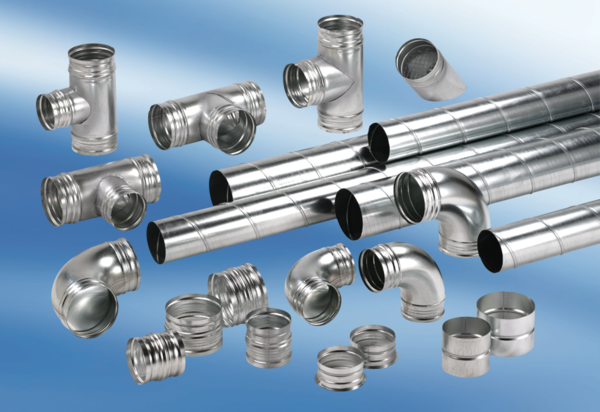 